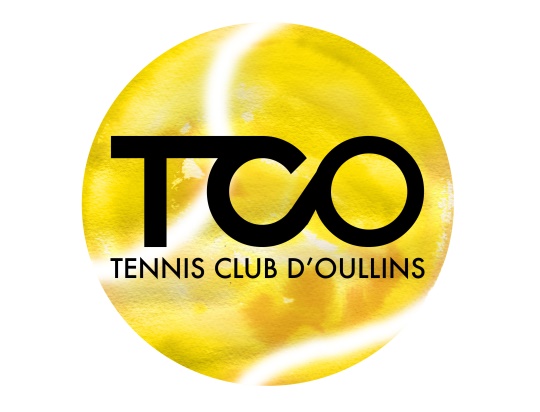 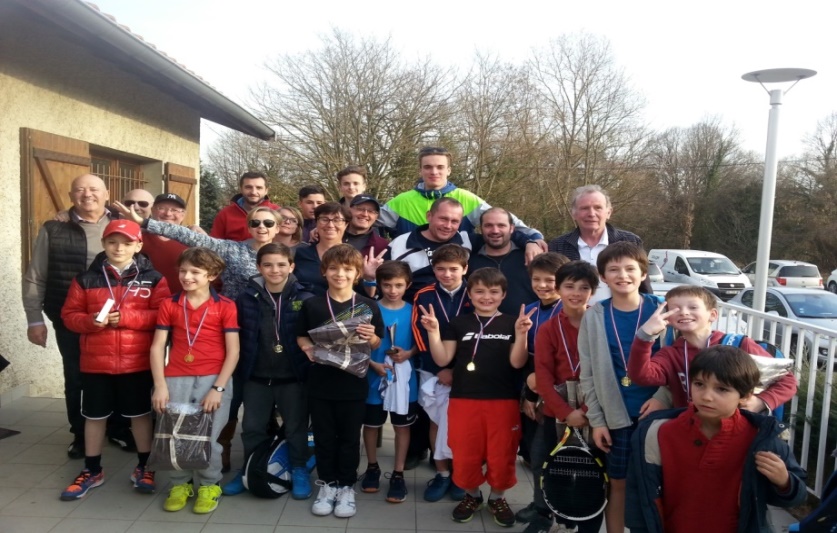 LE TENNIS CLUB D’OULLINSC’est 192 adhérents  dont 55 femmes et 137 hommes6 équipes jeunes en 1ère et deuxième division4 équipes hommes en 1ère et deuxième division1 équipe femme - 1 équipe + 35 ans - 1 équipe + 65 ansNos objectifs : Développer l’excellence en compétition nationale notamment chez les jeunes avec le concours actif du Comité de Tennis du RhôneOrganiser plus de tournois de tennis en parallèle de notre tournoi interne et d’OullinsFinaliser notre projet de courts couverts et développer notre partenariat avec la MairieAugmenter de 10% le nombre de nos adhérentsRenouer avec la vie locale, et la presse, développer nos manifestations amicales et gourmandes autour de notre passion le TENNIS… COMMUNIQUER…Notre budget certes soutenu par la Mairie et grâce à nos cotisations suffit au quotidien mais le nerf de la guerre pour se développer c’est aussi l’argent Notre club est désormais soutenu par MIMA aide à la personne 5 Agences dans le Rhône, NSE entreprise Lyonnaise de nettoyage, Crédit Mutuel à Oullins,Cap Tennis à Lyon, Générali France, CP assurances Sainte-Foy,Les Boulangers du Village à Lyon,Intermarché Oullins et Grigny,Les panneaux publicitaires sont pratiquement tous installés à notre clubIl ne manque plus que le vôtre ??? Car nous pensons qu’une dizaine de sponsors ne sera pas de trop !!!!Les coordonnées de la nouvelle direction du club pour en discuterFranck Graissaguel : Président du Clubboulangerduvillage@gmail.comPatrick Janin : Responsable de la communication du Clubpj.pro.evenement@gmail.comUn grand merci par avance…